umowa - wzór§ 1. PRZEDMIOT UMOWYPrzedmiotem niniejszej umowy jest dostawa oznak rozpoznawczych, zwana dalej „przedmiotem zamówienia” – szczegółowy opis przedmiotu zamówienia (dalej OPZ) oraz formularz cenowy określający obowiązujące ceny zawierają załączniki nr 1 i 2, stanowiące integralną część umowy.§ 2. TERMIN I SPOSÓB REALIZACJI UMOWYWYKONAWCA zobowiązany jest do realizacji przedmiotu zamówienia w nieprzekraczalnym terminie do 21 dni od daty podpisania umowy. WYKONAWCA dostarczy przedmiot zamówienia na własny koszt i ryzyko, do siedziby ZAMAWIAJĄCEGO: 01-163 Warszawa, ul. Ostroroga 35.ZAMAWIAJĄCY dopuszcza dostarczanie przedmiotu zamówienia za pośrednictwem firmy trzeciej (firmy kurierskie, podwykonawcy), przy zachowaniu zasady, że dostarczenie musi się odbywać bezwzględnie w obecności przedstawiciela WYKONAWCY.O terminie i przewidywanej godzinie dostarczenia przedmiotu zamówienia, WYKONAWCA powiadomi ZAMAWIAJĄCEGO nie później niż na 3 dni robocze przed dostawą. Odbioru ilościowego i jakościowego dostarczanego przedmiotu zamówienia w dniu jego dostarczenia, dokonają upoważnieni przedstawiciele ZAMAWIAJĄCEGO na podstawie protokołu odbioru.   W przypadku braku zastrzeżeń z ww. czynności zostanie sporządzony protokół odbioru. Dostarczenie przedmiotu zamówienia przyjmuje się za wykonane w dacie odbioru określonej w protokole odbioru oraz potwierdza się w dacie odbioru faktury przez ZAMAWIAJĄCEGO.W przypadku stwierdzenia przy odbiorze braków ilościowych lub jakościowych dostarczanego przedmiotu zamówienia lub niezgodnego z umową, upoważnieni przedstawiciele ZAMAWIAJĄCEGO podpiszą protokół odbioru dopiero po dostarczeniu przez WYKONAWCĘ przedmiotu zamówienia zgodnego z umową.Do realizacji umowy, Strony wyznaczają następujących przedstawicieli:Ze strony ZAMAWIAJĄCEGO-  Ze strony WYKONAWCY- WYKONAWCA ponosi odpowiedzialność za przedmiot zamówienia (ryzyko utraty, uszkodzenia itp.) do czasu formalnego przyjęcia przez ZAMAWIAJĄCEGO, tj. podpisania protokołu odbioru.§ 3. WYNAGRODZENIE WYKONAWCY i WARUNKI PŁATNOŚCIZa wykonanie przedmiotu zamówienia, WYKONAWCA otrzyma od ZAMAWIAJĄCEGO zapłatę nie przekraczającą kwoty:Ceny jednostkowe poszczególnych elementów przedmiotu zamówienia określone przez WYKONAWCĘ, przedstawione w formularzu cenowym zostały ustalone na okres ważności umowy i nie będą podlegały zmianom.Wynagrodzenie, o którym mowa w ust. 1 obejmuje wszystkie koszty, jakie ponosi WYKONAWCA 
w związku z realizacją przedmiotu zamówienia, w tym w szczególności koszty: materiałów, wykonania, dostarczenia przedmiotu zamówienia do miejsca wskazanego przez ZAMAWIAJĄCEGO, oraz inne opłaty i koszty związane z wykonaniem przedmiotu  zamówienia.Wynagrodzenie należne WYKONAWCY w żadnym przypadku nie może przekroczyć ogólnej wartości oferowanej przez WYKONAWCĘ, zawartej w ust. 1 i w żadnym wypadku nie będzie wyższe, aniżeli wartość przedmiotu zamówienia wynikająca z formularza cenowego.W przypadku ograniczenia zakresu przedmiotu zamówienia przez ZAMAWIAJĄCEGO polegającego na całkowitej rezygnacji z realizacji przedmiotu zamówienia w szczególności podyktowanej zaistnieniem sytuacji  określonych w § 8 ust. 2 pkt 2.1., 2.2. lub 2.3.a), WYKONAWCY przysługuje minimalne wynagrodzenie w wysokości 0,1 % wartości brutto umowy).Ustęp powyższy nie dotyczy sytuacji, kiedy ograniczenie zakresu nastąpiło po wykonaniu przez WYKONAWCĘ jakiegokolwiek zakresu przedmiotu zamówienia.ZAMAWIAJĄCY zobowiązuje się do zapłaty za wykonanie przedmiotu zamówienia na podstawie prawidłowo wystawionej przez WYKONAWCĘ faktury VAT, w terminie 28 dni od daty jej otrzymania, przelewem na konto WYKONAWCY wskazane na fakturze.Realizacja przedmiotu zamówienia będzie opłacona przez ZAMAWIAJĄCEGO według wartości podanych na fakturze wystawionej przez WYKONAWCĘ, zaakceptowanej przez ZAMAWIAJĄCEGO.Za termin zapłaty faktury uznaje się dzień, w którym ZAMAWIAJĄCY polecił swojemu bankowi dokonanie przelewu na rachunek WYKONAWCY.Termin zapłaty uważa się za zachowany, jeżeli obciążenie rachunku dłużnika nastąpi najpóźniej w następnym dniu roboczym po terminie płatności.Płatnikiem jest Oddział Zabezpieczenia Żandarmerii Wojskowej, 01-163 Warszawa, ul. J. Ostroroga 35. Przy realizacji zamówienia nie udziela się zaliczek ani przedpłat.§ 4. ZOBOWIĄZANIA WYKONAWCYWYKONAWCA odpowiada za wady prawne i fizyczne, ujawnione w dostarczonym przedmiocie zamówienia
i ponosi z tego tytułu wszelkie konsekwencje prawne i finansowe. WYKONAWCA w szczególności jest odpowiedzialny względem ZAMAWIAJĄCEGO, jeżeli dostarczony przedmiot zamówienia:stanowi własność osoby trzeciej, albo, jeżeli jest obciążony prawem osoby trzeciej,ma wadę zmniejszającą jego wartość lub użyteczność wynikającą z jego przeznaczenia, nie ma właściwości określonych przez ZAMAWIAJĄCEGO, albo jeżeli dostarczony przedmiot zamówienia jest w ilości lub w stanie innym niż określony w umowie.O wadzie fizycznej przedmiotu zamówienia ZAMAWIAJĄCY zawiadamia WYKONAWCĘ bezpośrednio, 
w chwili jej ujawnienia, w celu realizacji przysługujących z tego tytułu uprawnień. Formę zawiadomienia stanowi „Protokół reklamacji” wykonany przez ZAMAWIAJĄCEGO lub jego reprezentanta, przekazany WYKONAWCY w terminie do 30 dni od daty ujawnienia wady.WYKONAWCA jest obowiązany do usunięcia wad fizycznych przedmiotu zamówienia lub do dostarczenia przedmiotu zamówienia wolnego od wad, jeżeli wady te ujawnią się w okresie udzielonej gwarancji.Jeżeli w wykonaniu swoich obowiązków WYKONAWCA dostarczył ZAMAWIAJĄCEMU zamiast wadliwego taki sam, nowy przedmiot zamówienia – wolny od wad, termin gwarancji biegnie na nowo od chwili jego dostarczenia. Wymiany przedmiotu zamówienia WYKONAWCA dokona bez żadnej dopłaty, nawet w sytuacji, gdy ceny analogicznych elementów przedmiotu zamówienia ulegną zmianie.Jeżeli przedmiot zamówienia nie spełnia wymaganych kryteriów ZAMAWIAJĄCY może odmówić przyjęcia, a WYKONAWCA jest zobowiązany dostarczyć przedmiot zamówienia wolny od wad.Wykonawca zobowiązuje się do dochowania należytej staranności wynikającej z profesjonalnego charakteru prowadzonej działalności zgodnie z art. 355 § 2 Kodeksu cywilnego.WYKONAWCA nie może przelać wierzytelności na osoby trzecie bez pisemnej zgody ZAMAWIAJĄCEGO ani dokonać cesji związanych z realizacją umowy.WYKONAWCA ponosi pełną odpowiedzialność za szkody na mieniu lub osobie, powstałe zarówno przez działanie lub zaniechanie w związku z wykonywaniem przedmiotu zamówienia. Odpowiedzialność ZAMAWIAJĄCEGO w powyższym zakresie jest w całości wyłączona.  § 5. GWARANCJAWYKONAWCA udziela ZAMAWIAJĄCEMU gwarancji na okres  wskazany w OPZ, licząc od daty podpisania protokołu odbioru przedmiotu zamówienia przez uprawnionych przedstawicieli WYKONAWCY i ZAMAWIAJĄCEGO.ZAMAWIAJĄCY może realizować uprawnienia z tytułu gwarancji za wady fizyczne towarów niezależnie od uprawnień wynikających z rękojmi.Gwarancja obejmuje również przedmioty umowy nabyte przez WYKONAWCĘ od jego kooperantów (kontrahentów).Utrata roszczeń z tytułu wad fizycznych nie następuje pomimo upływu terminu gwarancji, jeżeli WYKONAWCA wadę podstępnie zataił.Dla wykonywania uprawnień z tytułu gwarancji wystarczające jest powiadomienie WYKONAWCY najpóźniej w ostatnim dniu okresu gwarancji.Jeżeli WYKONAWCA nie usunie wad ujawnionych w okresie gwarancji w terminie wynikającym 
z umowy, lub w terminie określonym przez ZAMAWIAJĄCEGO, uwzględniającym możliwości techniczne lub technologiczne dotyczące usunięcia wady, ZAMAWIAJĄCY, po uprzednim zawiadomieniu WYKONAWCY, jest uprawniony do zlecenia usunięcia wad podmiotowi trzeciemu na koszt i ryzyko WYKONAWCY. Strony postanawiają, że do realizacji przez ZAMAWIAJĄCEGO przysługującego mu uprawnienia do wykonania zastępczego, o którym mowa w zdaniu poprzedzającym, nie jest konieczne uzyskanie uprzedniej zgody sądu.W przypadku stwierdzenia w okresie gwarancji wad fizycznych w dostarczonym przedmiocie zamówienia WYKONAWCA:rozpatrzy „Protokół reklamacji”, w ciągu 7 dni roboczych, licząc od daty jego otrzymania wraz z wadliwym przedmiotem zamówienia,usprawni wadliwy przedmiot zamówienia i wolny od wad dostarczy do składającego reklamację własnym transportem, na własny koszt w terminie do 14 dni od jego otrzymania, wymieni wadliwy przedmiot zamówienia na nowy w terminie 21 dni roboczych, jeżeli nie dotrzymał terminu naprawy określonego w pkt. 7.2, dokona stosownych zapisów w karcie gwarancyjnej, dotyczących zakresu wykonanych napraw oraz zmiany okresu udzielonej gwarancji,ponosi odpowiedzialność z tytułu przypadkowej utraty lub uszkodzenia przedmiotu zamówienia
w czasie od przyjęcia go do naprawy do czasu przekazania sprawnego użytkownikowi,zwróci ZAMAWIAJĄCEMU równowartość wadliwego przedmiotu zamówienia powiększoną 
o karę umowną w wysokości 10% wynagrodzenia brutto Wykonawcy, jeżeli nie wykona zobowiązań wynikających z pkt. 7.2 i 7.4 niniejszego ustępu.Jeżeli w wykonaniu swoich obowiązków WYKONAWCA dokonał napraw przedmiotu zamówienia objętego gwarancją, termin gwarancji biegnie na nowo od chwili dostarczenia przedmiotu zamówienia wolnego od wad lub zwrócenia naprawionego. W innych wypadkach termin gwarancji ulega przedłużeniu o czas, w ciągu którego, wskutek wady ZAMAWIAJĄCY nie mógł z niego korzystać.§ 6. RĘKOJMIAPoza uprawnieniami z tytułu gwarancji WYKONAWCA jest odpowiedzialny względem ZAMAWIAJĄCEGO po dokonaniu odbioru przedmiotu zamówienia, jeżeli zobowiązanie wynikające z niniejszej umowy ma wady zmniejszające jego wartość lub użyteczność w stosunku do celu określonego w umowie.Odpowiedzialność z tytułu rękojmi  za wady, o których mowa w ust. 1, WYKONAWCA ponosi na zasadach określonych w Kodeksie Cywilnym z zastrzeżeniem postanowień ustępów niniejszego paragrafu.W przypadku gdy WYKONAWCA odmawia naprawy wad ujawnionych w okresie rękojmi lub gdy naprawa nie następuje w terminie wynikającym z umowy, ZAMAWIAJĄCY, poza uprawnieniami przysługującymi na podstawie Kodeksu Cywilnego, może powierzyć usunięcie wad podmiotowi trzeciemu na koszt i ryzyko WYKONAWCY. Strony postanawiają, że do realizacji przez ZAMAWIAJĄCEGO przysługującego mu uprawnienia do wykonania zastępczego, o którym mowa w zdaniu poprzedzającym, nie jest konieczne uzyskanie uprzedniej zgody sądu.Udzielona rękojmia nie narusza prawa ZAMAWIAJĄCEGO do dochodzenia roszczeń o naprawienie szkody w pełnej wysokości na zasadach określonych w Kodeksie Cywilnym.Rękojmia wynosi 24 mies. od daty podpisania Protokołu Odbioru przedmiotu zamówienia przez uprawnionych przedstawicieli WYKONAWCY i ZAMAWIAJĄCEGO.O wykryciu wady ZAMAWIAJĄCY jest obowiązany zawiadomić WYKONAWCĘ w terminie 14 dni od daty powzięcia wiadomości o wadzie pod rygorem utraty uprawnień z tytułu rękojmi.WYKONAWCA jest obowiązany usunąć wadę w terminie 14 dni od daty powiadomienia lub, w przypadku wad istotnych, w terminie uzgodnionym między Stronami, określonym w protokole, o którym mowa w ust. 8 niniejszego paragrafu. Za wady istotne uznaje się wady, które w ocenie Stron, ze względów technologicznych, nie są do usunięcia w terminie określonym w zdaniu pierwszym.W przypadku wad istotnych ZAMAWIAJĄCY wyznaczy termin i miejsce oględzin w zawiadomieniu 
o wykryciu wady. Z oględzin zostanie sporządzony protokół potwierdzający istnienie wady, sposób jej usunięcia i wyznaczony przez ZAMAWIAJĄCEGO termin jej usunięcia.Usunięcie wad zostanie potwierdzone w protokole.§ 7. KARY UMOWNEW razie niewykonania lub nienależytego wykonania umowy, WYKONAWCA zapłaci ZAMAWIAJĄCEMU kary umowne w niżej określonych wysokościach i z następujących tytułów:za odstąpienie od umowy z przyczyn zależnych wyłącznie od WYKONAWCY kwotę równą 5% wartości brutto niezrealizowanej części umowy;za zwłokę terminu wykonania kwotę równą 0,1% wartości brutto niezrealizowanej części umowy za każdy dzień zwłoki. Wysokość kary nie może jednak przekroczyć 5% wartości brutto umowy.ZAMAWIAJĄCY zastrzega sobie prawo do dochodzenia odszkodowania uzupełniającego przekraczającego wysokość naliczonych kar umownych. ZAMAWIAJĄCY zastrzega sobie prawo do zmniejszenia ceny płaconej należności, potrącając kwotę naliczonych i należnych kar umownych bezpośrednio z faktury wystawianej przez WYKONAWCĘ.WYKONAWCA wyraża zgodę na potrącenie kar umownych z przysługującego jemu wynagrodzenia.Podstawę dokumentalną naliczenia kar umownych stanowić będzie wystawiona przez ZAMAWIAJĄCEGO nota obciążeniowa.Kary umowne zostaną potrącone w terminie 14 dni od dnia wystawienia WYKONAWCY noty obciążeniowej, o której mowa w ust. 5.§ 8. ODSTĄPIENIE OD UMOWYStronom przysługuje prawo do odstąpienia od umowy w całości lub części, w przypadkach określonych 
w ustawie Pzp i Kodeksie Cywilnym. ZAMAWIAJĄCY, niezależnie od prawa do odstąpienia na podstawie powszechnie obowiązujących przepisów prawa, może odstąpić od umowy, w całości lub części, jeżeli:zaistnieje istotna zmiana okoliczności powodująca, że wykonanie umowy nie leży w interesie publicznym, czego nie można było przewidzieć w chwili zawarcia umowy, lub dalsze wykonywanie umowy może zagrozić podstawowemu interesowi bezpieczeństwa państwa lub bezpieczeństwu publicznemu (pojęcie należy wykładać w rozumieniu przepisu art. 456 ustawy Pzp.),– prawo odstąpienia może być wykonane w terminie 30 dni od dnia powzięcia wiadomości o zaistnieniu  istotnej zmiany tych okoliczności;zaistnieją przypadki szczególne, podyktowane interesem Sił Zbrojnych (pod tym pojęciem należy rozumieć np.: a) zmianę wysokości środków finansowych przeznaczonych na zamówienie ze względu na realizację innych kluczowych strategicznie zadań Sił Zbrojnych RP; b) przesunięcie środków finansowych przeznaczonych na realizację zadania w związku z wystąpieniem niemożliwych do przewidzenia sytuacji; c) zmianę priorytetów SZ RP określonych przez wyższych przełożonych, etc.);zachodzi co najmniej jedna z następujących okoliczności:a) dokonano zmiany umowy z naruszeniem art. 454 i art. 455 ustawy Pzp,b) wykonawca w chwili zawarcia umowy podlegał wykluczeniu na podstawie art. 108 Pzp.Przy zaistnieniu okoliczności z pkt. 2.1., 2.2. lub 2.3.a), w przypadku odstąpienia od umowy w całości, WYKONAWCY przysługuje wartość minimalnego wynagrodzenia, określona w § 3 ust. 5, natomiast w przypadku odstąpienia od umowy w części, WYKONAWCY przysługuje wynagrodzenie należne z tytułu wykonania części umowy zrealizowanej do czasu odstąpienia.Niezależnie od przypadków wymienionych w ust. 2, ZAMAWIAJĄCEMU przysługiwać będzie prawo 
do odstąpienia od umowy, jeżeli WYKONAWCA nie wykonuje postanowień umowy lub wykonuje umowę w sposób wadliwy albo sprzeczny z umową, pomimo wezwania WYKONAWCY do zaniechania naruszeń i wyznaczenia mu dodatkowego terminu 14 dni – prawo do odstąpienia może być wykonane w terminie 14 dni od bezskutecznego upływu wyznaczonego terminu. ZAMAWIAJĄCEMU przysługuje naliczenie kar umownych przewidzianych w § 7.Odstąpienie od umowy nastąpi w formie pisemnej i będzie zawierać uzasadnienie pod rygorem nieważności takiego oświadczenia.§ 9. KOOPERANCIWYKONAWCA nie może zwolnić się od odpowiedzialności względem ZAMAWIAJĄCEGO z tego powodu, że niewykonanie lub nienależyte wykonanie umowy przez WYKONAWCĘ było następstwem niewykonania lub nienależytego wykonania zobowiązań wobec WYKONAWCY przez kooperantów.WYKONAWCA ponosi pełną odpowiedzialność względem ZAMAWIAJĄCEGO z tytułu niewykonania lub nienależytego wykonania umowy, które było następstwem niewykonania lub nienależytego wykonania zobowiązań wobec WYKONAWCY przez kooperantów.§10. WIERZYTELNOŚCIWYKONAWCA nie może powierzyć wykonania zobowiązań wynikających z niniejszej umowy osobie trzeciej bez pisemnej zgody ZAMAWIAJĄCEGO.WYKONAWCA nie może przenieść na osobę trzecią wierzytelności przysługującej mu od ZAMAWIAJĄCEGO bez jego zgody wyrażonej na piśmie§ 11. PROCEDURA WPROWADZANIA ZMIAN I DOPUSZCZALNE 
ZMIANY UMOWYZAMAWIAJĄCY przewiduje możliwość dokonania zmiany zawartej umowy, wyłącznie w zakresie dopuszczalnym przepisami ustawy Pzp, w szczególności art. 455 ustawy Pzp, za zgodą obu Stron, wyrażoną w formie pisemnej pod rygorem nieważności.Dopuszcza się możliwość dokonania zmian w zawartej umowie w następujących przypadkach:zmiany miejsca świadczenia przedmiotu zamówienia, w tym zmiany organizacyjne;zmiany w zakresie wynagrodzenia umownego WYKONAWCY – w przypadku, gdy wprowadzenie zmian będzie następstwem zmiany stawki podatku od towarów i usług (VAT), mającej zastosowanie w czasie realizacji niniejszej umowy, przy czym zmianie ulegnie kwota podatku VAT i kwota wynagrodzenia brutto WYKONAWCY za część przedmiotu zamówienia wykonywaną po tym terminie, natomiast wartość wynagrodzenia netto pozostanie bez zmian;zmiany w zakresie przedmiotu zamówienia – w przypadku zmian w zakresie przyjętych rozwiązań technicznych, technologicznych, funkcjonalnych sprzętu na parametry bardziej nowoczesne lub ekonomicznie uzasadnione dla ZAMAWIAJĄCEGO, które nie będą powodowały zmiany pierwotnej wartości umowy;zmiany w zakresie terminu wykonania przedmiotu zamówienia – w przypadku zmian w strukturze i organizacji ZAMAWIAJĄCEGO lub WYKONAWCY, czy też z powodu działań osób trzecich uniemożliwiających wykonanie przedmiotu zamówienia, które to działania nie są konsekwencją winy którejkolwiek ze Stron umowy, a mają wpływ na termin wykonania przedmiotu zamówienia;zmiany w zakresie sposobu wykonania przedmiotu zamówienia – jeżeli te zmiany są korzystne dla ZAMAWIAJĄCEGO i nie wprowadzą warunków, które gdyby zostały ujęte w procedurze udzielania zamówienia, umożliwiłyby wybór innej oferty niż ta, która została wybrana pierwotnie;zaistnienia omyłki pisarskiej lub rachunkowej bądź innej omyłki polegającej na niezgodności treści umowy z ofertą;wystąpienia potrzeby zmiany zawartej umowy na skutek okoliczności niezależnych od Stron, których nie można było przewidzieć w dniu zawarcia umowy (np. okoliczności epidemiologiczne) lub okoliczności zaistnienia siły wyższej;konieczności wprowadzenia innych zmian do umowy niż wyżej wymienione, spowodowanych zmianami w przepisach prawa, normach, dyrektywach, standardach.Na podstawie art. 15r ustawy z dnia 02 marca 2020 r. o szczególnych rozwiązaniach związanych z zapobieganiem, przeciwdziałaniem i zwalczaniem COVID-19, innych chorób zakaźnych oraz wywołanych nimi sytuacji kryzysowych (Dz.U.2020 poz. 1842 z późn.zm.), zastrzega się możliwość dokonania zmian treści umowy w przypadkach i na warunkach określonych w przedmiotowej ustawie oraz w kolejnych aktach normatywnych ją zmieniających.Każdorazowe wprowadzenie zmian do umowy, o których mowa w niniejszym paragrafie wymaga odrębnych ustaleń Stron co do zakresu wprowadzanych zmian i ewentualnych rozliczeń z tego tytułu.§ 12. OCHRONA INFORMACJIWYKONAWCA zobowiązany jest do zachowania w tajemnicy wszelkich informacji zarówno w trakcie realizacji umowy jak i po jej zakończeniu.Ochronie podlegają w szczególności informacje dotyczące: wykonywania przedmiotu zamówienia w całości i jego części;wyposażenia oraz sprzętu specjalistycznego posiadanego przez ZAMAWIAJĄCEGO i Użytkownika;danych technicznych i sytuacyjnych istniejącego całego systemu ochrony technicznej;systemu ochrony fizycznej obiektu ZAMAWIAJĄCEGO / Użytkownika (służby, warta, patrole);toku służby i pracy w obiektach;przeznaczenia obiektów i urządzeń w obiekcie ZAMAWIAJĄCEGO /  Użytkownika;użytkowania obiektu lub jego części;innych aspektów uzyskanych w związku z realizacją umowy.Zabrania się zatrudniania obcokrajowca(-ów) bez wymaganych prawem pozwoleń, w tym pozwolenia na wejście na teren jednostki wojskowej.Wstęp osoby/osób nie posiadających obywatelstwa polskiego wymaga zezwolenia do wejścia na teren robót po uzyskaniu opinii Służby Kontrwywiadu Wojskowego na zasadach określonych w Decyzją 19/MON Ministra Obrony Narodowej z dnia 24.01.2017 r. w sprawie organizowania współpracy międzynarodowej w resorcie obrony narodowej (Dz.Urz. MON z 25.01.2017r., poz. 18). O wyrażenie opinii występuje ZAMAWIAJĄCY na pisemny wniosek WYKONAWCY w terminie nie krótszym niż 21 dni przed planowanym terminem wstępu na teren kompleksu ZAMAWIAJĄCEGO/ Użytkownika.Przebywanie w strefach ochronnych ZAMAWIAJĄCEGO/ Użytkownika będzie realizowane zgodnie z Rozporządzeniem Ministra Obrony Narodowej z dnia 19 grudnia 2013 r. w sprawie szczegółowych zadań pełnomocników ochrony w zakresie informacji niejawnych w jednostkach organizacyjnych podległych Ministrowi Obrony Narodowej lub przez niego nadzorowanych (Dz.U. z 2016 r., poz. 1720 z późn.zm.).Poruszanie się WYKONAWCY i jego pracowników w strefach ochronnych kompleksu, odbywa się na podstawie dowodów tożsamości zgodnie z obowiązującymi w obiekcie uregulowaniami wewnętrznymi, z którymi WYKONAWCA zostanie zapoznany przez przedstawiciela jednostki odpowiedzialnej za ochronę kompleksu. Zabrania się fotografowania i filmowania na terenie jednostki wojskowej bez pisemnej zgody ZAMAWIAJĄCEGO/ Użytkownika.§ 13. OCHRONA DANYCH OSOBOWYCHWYKONAWCA, celem zapewnienia prawidłowego stosowania rozporządzenia Parlamentu Europejskiego i Rady Europy (UE) 2016/679 z dnia 27 kwietnia 2016 r. w sprawie ochrony osób fizycznych w związku z przetwarzaniem danych osobowych i w sprawie swobodnego przepływu takich danych oraz uchylenia dyrektywy 05/46/679 – ogólne rozporządzenie o ochronie danych (dalej jako: RODO) oraz prawidłowej ochrony danych osobowych oświadcza, że przed zawarciem umowy poinformował każdą osobę, której dane osobowe zostały wpisane w jej treści jako dane osoby reprezentującej WYKONAWCĘ lub jako dane osoby działającej lub współdziałającej w imieniu WYKONAWCY przy wykonywaniu umowy, w zakresie określonym w oświadczeniu dotyczącym wypełnienia obowiązków informacyjnych RODO, złożonym do oferty.WYKONAWCA zobowiązuje się, że w przypadku wyznaczenia lub wskazania, do działania lub współdziałania, w jakiejkolwiek formie lub zakresie, przy wykonywaniu umowy, osób innych niż wymienione w jej treści, najpóźniej wraz z przekazaniem ZAMAWIAJĄCEMU danych osobowych tych osób oraz poinformuje pisemnie każdą z nich w zakresie określonym w oświadczeniu dotyczącym wypełnienia obowiązków informacyjnych RODO.WYKONAWCA oświadcza, że zapoznał się z informacjami dotyczącymi przetwarzania jego danych osobowych, przekazanych ZAMAWIAJĄCEMU w ramach umowy, w zakresie określonym w oświadczeniu dotyczącym wypełnienia obowiązków informacyjnych RODO§ 14. INNE POSTANOWIENIAWYKONAWCA zobowiązany jest działać zgodnie z obowiązującymi przepisami prawa, w szczególności zobowiązany jest posiadać stosowne koncesje, zezwolenia, licencje, certyfikaty, etc. jeśli specyfika przedmiotu zamówienia tego wymaga.WYKONAWCA zapewnia, że korzysta z praw do przedmiotów własności przemysłowej i intelektualnej, związanych z przedmiotem niniejszej umowy, w sposób zgodny z normami ustalonymi w ustawie z dnia 30 czerwca 2000r.- Prawo własności przemysłowej (Dz.U. z 2021 r., poz. 324 z późn.zm.) oraz ustawie z dnia 4 lutego 1994r. o prawie autorskim i prawach pokrewnych (Dz.U. z 2019 r., poz. 1231 z późn.zm.). Wszelkie zobowiązania, wynikające z uzyskania praw własności przemysłowej, w szczególności patentów, praw ochronnych, jak również praw autorskich oraz praw pokrewnych ponosi WYKONAWCA.ZAMAWIAJĄCY zastrzega sobie prawo do możliwości dokonywania kontroli stanu realizacji przedmiotu zamówienia przez WYKONAWCĘ na każdym etapie realizacji umowy a WYKONAWCA wyraża na to zgodę.Wszelkie zmiany lub uzupełnienia niniejszej umowy wymagają zachowania formy pisemnej pod rygorem nieważności.W sprawach nieuregulowanych umową mają zastosowanie powszechnie obowiązujące przepisy prawa, w tym w szczególności przepisy Kodeksu Cywilnego oraz ustawy Pzp.Prawem właściwym dla stosunków zobowiązaniowych Stron w ramach realizacji niniejszej umowy jest prawo polskie. Spory mogące wyniknąć z jej realizacji Strony poddają jurysdykcji sądów polskich.Właściwym do rozwiązania sporu będzie Sąd powszechny, właściwy dla siedziby ZAMAWIAJĄCEGO.Korespondencję związaną z realizacją niniejszej umowy należy kierować na adres ZAMAWIAJĄCEGO.Wszystkie przywołane w umowie załączniki stanowią jej integralną część.Umowę niniejszą sporządzono w trzech jednobrzmiących egzemplarzach:Egz. Nr 1 dla zamawiającego – Służba Mundurowa;Egz. Nr 2 dla zamawiającego – PGK;Egz. Nr 3 dla wykonawcy.Umowa wchodzi w życie z dniem podpisania.Załącznik nr 1 do umowy nr RZ/…/…/…/20…OPIS PRZEDMIOTU ZAMÓWIENIAWzór oznaki zgodny z decyzją MON nr 193/MON z dnia 23.04.2007r.-  Dziennik Urzędowy MON 
z 2007r.  nr 9 Wzór oznaki zgodny z decyzją MON nr 192/MON z dnia          3.07.2013r.-  Dziennik Urzędowy MON 
z 2013r.  poz. 184WZÓR OZNAKI ROZPOZNAWCZEJ ODDZIAŁU SPECJALNEGO ŻANDARMERII WOJSKOWEJ w MIŃSKU MAZOWIECKIMSkala 1:1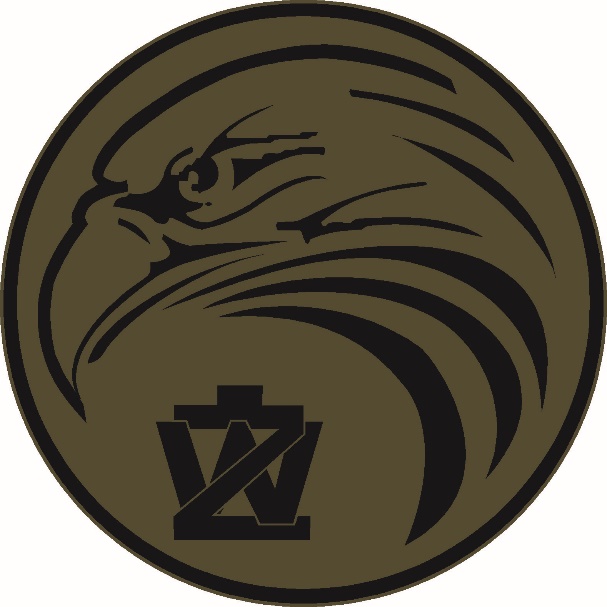 70 mmWersja oznaki w kolorystyce na mundur polowy khaki.SPECYFIKACJA OZNAKI ROZPOZNAWCZEJ ODDZIAŁU SPECJALNEGO ŻANDARMERII WOJSKOWEJ w MIŃSKU MAZOWIECKIMOznaka Rozpoznawcza na mundur polowy:kształt koła o średnicy 70 mm;tło khaki;litery ŻW oraz obszycie oznaki są wykonane w kolorze czarnym;głowa orła wyhaftowana czarną nicią,Oznaki do umundurowania polowego - spodnia powierzchnia wyrobu wykończona jest haczykowatą taśmą samoszczepną koloru khaki. Wzór oznak zgodny z decyzją MON nr 97/MON z dnia 10.04.2013r.-  Dziennik Urzędowy MON 
z 2013r.  poz. 10Załącznik nr 2 do umowy nr RZ/…/…/…/20..FORMULARZ CENOWYEgz. nr ___ UMOWA nr UMOWA nr UMOWA nr UMOWA nr UMOWA nr UMOWA nr UMOWA nr UMOWA nr UMOWA nrRZ lub nr /_____/_____/20___W  dniu  ____.____.2021 r.____.____.2021 r.____.____.2021 r.____.____.2021 r.wWarszawie,Warszawie,Warszawie,Warszawie,pomiędzy Stronami, którymi są: pomiędzy Stronami, którymi są: pomiędzy Stronami, którymi są: pomiędzy Stronami, którymi są: pomiędzy Stronami, którymi są: pomiędzy Stronami, którymi są: pomiędzy Stronami, którymi są: pomiędzy Stronami, którymi są: pomiędzy Stronami, którymi są: pomiędzy Stronami, którymi są: ZAMAWIAJĄCY: ZAMAWIAJĄCY: ZAMAWIAJĄCY: ZAMAWIAJĄCY: ZAMAWIAJĄCY: ZAMAWIAJĄCY: ZAMAWIAJĄCY: ZAMAWIAJĄCY: ZAMAWIAJĄCY: ZAMAWIAJĄCY: SKARB PAŃSTWA - ODDZIAŁ ZABEZPIECZENIA ŻANDARMERII WOJSKOWEJSKARB PAŃSTWA - ODDZIAŁ ZABEZPIECZENIA ŻANDARMERII WOJSKOWEJSKARB PAŃSTWA - ODDZIAŁ ZABEZPIECZENIA ŻANDARMERII WOJSKOWEJSKARB PAŃSTWA - ODDZIAŁ ZABEZPIECZENIA ŻANDARMERII WOJSKOWEJSKARB PAŃSTWA - ODDZIAŁ ZABEZPIECZENIA ŻANDARMERII WOJSKOWEJSKARB PAŃSTWA - ODDZIAŁ ZABEZPIECZENIA ŻANDARMERII WOJSKOWEJSKARB PAŃSTWA - ODDZIAŁ ZABEZPIECZENIA ŻANDARMERII WOJSKOWEJSKARB PAŃSTWA - ODDZIAŁ ZABEZPIECZENIA ŻANDARMERII WOJSKOWEJSKARB PAŃSTWA - ODDZIAŁ ZABEZPIECZENIA ŻANDARMERII WOJSKOWEJsiedziba:siedziba:ul. Ostroroga 35, 01-163 Warszawaul. Ostroroga 35, 01-163 Warszawaul. Ostroroga 35, 01-163 Warszawaul. Ostroroga 35, 01-163 Warszawaul. Ostroroga 35, 01-163 Warszawaul. Ostroroga 35, 01-163 Warszawaul. Ostroroga 35, 01-163 Warszawanr tel.:nr tel.:261-857-114261-857-114261-857-114261-857-114261-857-114261-857-114261-857-114NIP:52726278855272627885527262788552726278855272627885REGON:142380254142380254reprezentowany przez:reprezentowany przez:reprezentowany przez:reprezentowany przez:reprezentowany przez:reprezentowany przez:reprezentowany przez:reprezentowany przez:reprezentowany przez:Szefa OZŻW:Szefa OZŻW:Szefa OZŻW:płkpłkpłkpłkpłkpłkoraz oraz oraz oraz oraz oraz oraz oraz oraz oraz WYKONAWCA: WYKONAWCA: WYKONAWCA: WYKONAWCA: WYKONAWCA: WYKONAWCA: WYKONAWCA: WYKONAWCA: WYKONAWCA: WYKONAWCA: ………………………………………………………….……….………………………………………………………….……….………………………………………………………….……….………………………………………………………….……….………………………………………………………….……….………………………………………………………….……….………………………………………………………….……….………………………………………………………….……….………………………………………………………….……….siedziba:siedziba:ul. ………………………………………...……ul. ………………………………………...……ul. ………………………………………...……ul. ………………………………………...……ul. ………………………………………...……ul. ………………………………………...……ul. ………………………………………...……nr tel.:nr tel.:………………………………………………….………………………………………………….………………………………………………….………………………………………………….………………………………………………….………………………………………………….………………………………………………….NIP:…………………………………………………………………………………………………………REGON:………………….………………….reprezentowany przez:reprezentowany przez:reprezentowany przez:reprezentowany przez:reprezentowany przez:reprezentowany przez:reprezentowany przez:reprezentowany przez:reprezentowany przez:……………………….……:……………………….……:……………………….……:……………………….……:……………………….……:……………………….……:…………………………………………..…………………………………………..…………………………………………..została zawarta umowa w sprawie udzielenia zamówienia publicznego (na dostawę w rozumieniu Pzp), którego wartość nie przekracza kwoty określonej w art. 2 ust. 1 pkt 1 ustawy Pzp (do  130 000 zł).została zawarta umowa w sprawie udzielenia zamówienia publicznego (na dostawę w rozumieniu Pzp), którego wartość nie przekracza kwoty określonej w art. 2 ust. 1 pkt 1 ustawy Pzp (do  130 000 zł).została zawarta umowa w sprawie udzielenia zamówienia publicznego (na dostawę w rozumieniu Pzp), którego wartość nie przekracza kwoty określonej w art. 2 ust. 1 pkt 1 ustawy Pzp (do  130 000 zł).została zawarta umowa w sprawie udzielenia zamówienia publicznego (na dostawę w rozumieniu Pzp), którego wartość nie przekracza kwoty określonej w art. 2 ust. 1 pkt 1 ustawy Pzp (do  130 000 zł).została zawarta umowa w sprawie udzielenia zamówienia publicznego (na dostawę w rozumieniu Pzp), którego wartość nie przekracza kwoty określonej w art. 2 ust. 1 pkt 1 ustawy Pzp (do  130 000 zł).została zawarta umowa w sprawie udzielenia zamówienia publicznego (na dostawę w rozumieniu Pzp), którego wartość nie przekracza kwoty określonej w art. 2 ust. 1 pkt 1 ustawy Pzp (do  130 000 zł).została zawarta umowa w sprawie udzielenia zamówienia publicznego (na dostawę w rozumieniu Pzp), którego wartość nie przekracza kwoty określonej w art. 2 ust. 1 pkt 1 ustawy Pzp (do  130 000 zł).została zawarta umowa w sprawie udzielenia zamówienia publicznego (na dostawę w rozumieniu Pzp), którego wartość nie przekracza kwoty określonej w art. 2 ust. 1 pkt 1 ustawy Pzp (do  130 000 zł).została zawarta umowa w sprawie udzielenia zamówienia publicznego (na dostawę w rozumieniu Pzp), którego wartość nie przekracza kwoty określonej w art. 2 ust. 1 pkt 1 ustawy Pzp (do  130 000 zł).została zawarta umowa w sprawie udzielenia zamówienia publicznego (na dostawę w rozumieniu Pzp), którego wartość nie przekracza kwoty określonej w art. 2 ust. 1 pkt 1 ustawy Pzp (do  130 000 zł).Imię i Nazwiskotel. / kom.e-mailImię i Nazwiskotel. / kom.e-mailnettonettozł(słownie złotych:                      i 00/100)VAT%%zł(słownie złotych:                      i 00/100)bruttobruttozł(słownie złotych:                      i 00/100)Zał.nastronachstronachZał. nrnastr. –opis przedmiotu zamówienia opis przedmiotu zamówienia opis przedmiotu zamówienia opis przedmiotu zamówienia opis przedmiotu zamówienia Zał. nrnastr. –formularz cenowyformularz cenowyformularz cenowyformularz cenowyformularz cenowyZał. nrnastr. –Zał. nrnastr. –ZAMAWIAJĄCYZAMAWIAJĄCYZAMAWIAJĄCYZAMAWIAJĄCYZAMAWIAJĄCYZAMAWIAJĄCYZAMAWIAJĄCYZAMAWIAJĄCYWYKONAWCAGŁÓWNY KSIĘGOWYGŁÓWNY KSIĘGOWYGŁÓWNY KSIĘGOWYGŁÓWNY KSIĘGOWYGŁÓWNY KSIĘGOWYGŁÓWNY KSIĘGOWYGŁÓWNY KSIĘGOWYGŁÓWNY KSIĘGOWYRADCA PRAWNYRADCA PRAWNYRADCA PRAWNYRADCA PRAWNYRADCA PRAWNYRADCA PRAWNYRADCA PRAWNYRADCA PRAWNYKierownik SZPKierownik SZPKierownik SZPKierownik SZPKierownik SZPKierownik SZPKierownik SZPKierownik SZPZAMAWIAJĄCYWYKONAWCALp.NAZWA Jm.IlośćCena jednostkowaWartośćPodatek  VATPodatek  VATWartośćLp.NAZWA Jm.Ilośćnettonetto …..%wartośćbrutto1.Oznaka rozpoznawcza Żandarmerii Wojskowej w kolorze szkarłatnym  z rzepemszt.11622.Oznaka rozpoznawcza Oddziału Specjalnego Żandarmerii Wojskowej w Warszawie  z rzepemszt.2073.Oznaka rozpoznawcza Oddziału Specjalnego Żandarmerii Wojskowej w Mińsku Mazowieckim  na mundur polowy khaki z rzepemszt.2500RAZEMRAZEMRAZEMRAZEMRAZEMZAMAWIAJĄCYWYKONAWCAGŁÓWNY KSIĘGOWY